<Commission>{FEMM}Odbor za prava žena i rodnu ravnopravnost</Commission><RefProc>2019/2169</RefProc><RefTypeProc>(INI)</RefTypeProc><Date>{08/06/2020}8.6.2020</Date><TypeAM>AMANDMANI</TypeAM><RangeAM>354 - 433</RangeAM><TitreType>Nacrt izvješća</TitreType><Rapporteur>Maria Noichl</Rapporteur><DocRefPE>(PE650.408v01-00)</DocRefPE><Titre>Strategija EU-a za rodnu ravnopravnost</Titre><DocRef>(2019/2169(INI))</DocRef>AM_Com_NonLegReport<RepeatBlock-Amend><Amend>Amandman		<NumAm>354</NumAm><RepeatBlock-By><Members>Irène Tolleret, María Soraya Rodríguez Ramos, Sylvie Brunet, Samira Rafaela, Karen Melchior, Chrysoula Zacharopoulou, Hilde Vautmans, Radka Maxová, Abir Al-Sahlani</Members></RepeatBlock-By><DocAmend>Prijedlog rezolucije</DocAmend><Article>Stavak 15.b (novi)</Article>Or. <Original>{EN}en</Original></Amend><Amend>Amandman		<NumAm>355</NumAm><RepeatBlock-By><Members>Sandra Pereira</Members></RepeatBlock-By><DocAmend>Prijedlog rezolucije</DocAmend><Article>Stavak 15.b (novi)</Article>Or. <Original>{PT}pt</Original></Amend><Amend>Amandman		<NumAm>356</NumAm><RepeatBlock-By><Members>Sandra Pereira</Members></RepeatBlock-By><DocAmend>Prijedlog rezolucije</DocAmend><Article>Stavak 15.c (novi)</Article>Or. <Original>{PT}pt</Original></Amend><Amend>Amandman		<NumAm>357</NumAm><RepeatBlock-By><Members>Sandra Pereira</Members></RepeatBlock-By><DocAmend>Prijedlog rezolucije</DocAmend><Article>Stavak 15.d (novi)</Article>Or. <Original>{PT}pt</Original></Amend><Amend>Amandman		<NumAm>358</NumAm><RepeatBlock-By><Members>Margarita de la Pisa Carrión</Members></RepeatBlock-By><DocAmend>Prijedlog rezolucije</DocAmend><Article>Stavak 16.</Article>Or. <Original>{ES}es</Original></Amend><Amend>Amandman		<NumAm>359</NumAm><RepeatBlock-By><Members>Alice Kuhnke</Members></RepeatBlock-By><DocAmend>Prijedlog rezolucije</DocAmend><Article>Stavak 16.</Article>Or. <Original>{EN}en</Original></Amend><Amend>Amandman		<NumAm>360</NumAm><RepeatBlock-By><Members>Annika Bruna, Virginie Joron</Members></RepeatBlock-By><DocAmend>Prijedlog rezolucije</DocAmend><Article>Stavak 16.</Article>Or. <Original>{FR}fr</Original></Amend><Amend>Amandman		<NumAm>361</NumAm><RepeatBlock-By><Members>Jadwiga Wiśniewska</Members></RepeatBlock-By><DocAmend>Prijedlog rezolucije</DocAmend><Article>Stavak 16.</Article>Or. <Original>{PL}pl</Original></Amend><Amend>Amandman		<NumAm>362</NumAm><RepeatBlock-By><Members>Maria Noichl, Evelyn Regner, Heléne Fritzon, Pina Picierno, Predrag Fred Matić, Lina Gálvez Muñoz, Alessandra Moretti, Maria-Manuel Leitão-Marques, Vilija Blinkevičiūtė, Rovana Plumb</Members></RepeatBlock-By><DocAmend>Prijedlog rezolucije</DocAmend><Article>Stavak 16.</Article>Or. <Original>{EN}en</Original></Amend><Amend>Amandman		<NumAm>363</NumAm><RepeatBlock-By><Members>Isabella Tovaglieri, Simona Baldassarre</Members></RepeatBlock-By><DocAmend>Prijedlog rezolucije</DocAmend><Article>Stavak 16.</Article>Or. <Original>{IT}it</Original></Amend><Amend>Amandman		<NumAm>364</NumAm><RepeatBlock-By><Members>Heléne Fritzon</Members></RepeatBlock-By><DocAmend>Prijedlog rezolucije</DocAmend><Article>Stavak 16.a (novi)</Article>Or. <Original>{EN}en</Original></Amend><Amend>Amandman		<NumAm>365</NumAm><RepeatBlock-By><Members>Alice Kuhnke</Members></RepeatBlock-By><DocAmend>Prijedlog rezolucije</DocAmend><Article>Stavak 16.a (novi)</Article>Or. <Original>{EN}en</Original></Amend><Amend>Amandman		<NumAm>366</NumAm><RepeatBlock-By><Members>Irène Tolleret, María Soraya Rodríguez Ramos, Sylvie Brunet, Samira Rafaela, Karen Melchior, Chrysoula Zacharopoulou, Hilde Vautmans, Radka Maxová</Members></RepeatBlock-By><DocAmend>Prijedlog rezolucije</DocAmend><Article>Stavak 16.a (novi)</Article>Or. <Original>{EN}en</Original></Amend><Amend>Amandman		<NumAm>367</NumAm><RepeatBlock-By><Members>Rovana Plumb, Maria Noichl</Members></RepeatBlock-By><DocAmend>Prijedlog rezolucije</DocAmend><Article>Stavak 16.a (novi)</Article>Or. <Original>{EN}en</Original></Amend><Amend>Amandman		<NumAm>368</NumAm><RepeatBlock-By><Members>Elżbieta Katarzyna Łukacijewska</Members></RepeatBlock-By><DocAmend>Prijedlog rezolucije</DocAmend><Article>Stavak 16.a (novi)</Article>Or. <Original>{PL}pl</Original></Amend><Amend>Amandman		<NumAm>369</NumAm><RepeatBlock-By><Members>Rovana Plumb, Maria Noichl</Members></RepeatBlock-By><DocAmend>Prijedlog rezolucije</DocAmend><Article>Stavak 16.b (novi)</Article>Or. <Original>{EN}en</Original></Amend><Amend>Amandman		<NumAm>370</NumAm><RepeatBlock-By><Members>Irène Tolleret, María Soraya Rodríguez Ramos, Sylvie Brunet, Samira Rafaela, Karen Melchior, Chrysoula Zacharopoulou, Hilde Vautmans, Radka Maxová, Abir Al-Sahlani</Members></RepeatBlock-By><DocAmend>Prijedlog rezolucije</DocAmend><Article>Stavak 16.b (novi)</Article>Or. <Original>{EN}en</Original></Amend><Amend>Amandman		<NumAm>371</NumAm><RepeatBlock-By><Members>Margarita de la Pisa Carrión</Members></RepeatBlock-By><DocAmend>Prijedlog rezolucije</DocAmend><Article>Stavak 17.</Article>Or. <Original>{ES}es</Original></Amend><Amend>Amandman		<NumAm>372</NumAm><RepeatBlock-By><Members>Maria Noichl, Evelyn Regner, Heléne Fritzon, Predrag Fred Matić, Vilija Blinkevičiūtė, Lina Gálvez Muñoz, Alessandra Moretti, Pina Picierno, Maria-Manuel Leitão-Marques</Members></RepeatBlock-By><DocAmend>Prijedlog rezolucije</DocAmend><Article>Stavak 17.</Article>Or. <Original>{EN}en</Original></Amend><Amend>Amandman		<NumAm>373</NumAm><RepeatBlock-By><Members>Isabella Tovaglieri, Simona Baldassarre</Members></RepeatBlock-By><DocAmend>Prijedlog rezolucije</DocAmend><Article>Stavak 17.</Article>Or. <Original>{IT}it</Original></Amend><Amend>Amandman		<NumAm>374</NumAm><RepeatBlock-By><Members>Annika Bruna, Virginie Joron</Members></RepeatBlock-By><DocAmend>Prijedlog rezolucije</DocAmend><Article>Stavak 17.</Article>Or. <Original>{FR}fr</Original></Amend><Amend>Amandman		<NumAm>375</NumAm><RepeatBlock-By><Members>Cindy Franssen, Frances Fitzgerald, Elżbieta Katarzyna Łukacijewska, Aušra Maldeikienė, Sirpa Pietikäinen, Lena Düpont, Maria da Graça Carvalho, Christine Schneider</Members></RepeatBlock-By><DocAmend>Prijedlog rezolucije</DocAmend><Article>Stavak 17.</Article>Or. <Original>{EN}en</Original></Amend><Amend>Amandman		<NumAm>376</NumAm><RepeatBlock-By><Members>Sandra Pereira</Members></RepeatBlock-By><DocAmend>Prijedlog rezolucije</DocAmend><Article>Stavak 17.</Article>Or. <Original>{PT}pt</Original></Amend><Amend>Amandman		<NumAm>377</NumAm><RepeatBlock-By><Members>Irène Tolleret, María Soraya Rodríguez Ramos, Samira Rafaela, Karen Melchior, Hilde Vautmans, Radka Maxová, Abir Al-Sahlani</Members></RepeatBlock-By><DocAmend>Prijedlog rezolucije</DocAmend><Article>Stavak 17.</Article>Or. <Original>{EN}en</Original></Amend><Amend>Amandman		<NumAm>378</NumAm><RepeatBlock-By><Members>Sirpa Pietikäinen</Members></RepeatBlock-By><DocAmend>Prijedlog rezolucije</DocAmend><Article>Stavak 17.a (novi)</Article>Or. <Original>{EN}en</Original></Amend><Amend>Amandman		<NumAm>379</NumAm><RepeatBlock-By><Members>Maria Noichl, Heléne Fritzon, Maria-Manuel Leitão-Marques, Evelyn Regner, Vilija Blinkevičiūtė, Lina Gálvez Muñoz, Predrag Fred Matić, Alessandra Moretti, Pina Picierno</Members></RepeatBlock-By><DocAmend>Prijedlog rezolucije</DocAmend><Article>Stavak 17.a (novi)</Article>Or. <Original>{EN}en</Original></Amend><Amend>Amandman		<NumAm>380</NumAm><RepeatBlock-By><Members>Cindy Franssen, Frances Fitzgerald, Elżbieta Katarzyna Łukacijewska, Aušra Maldeikienė, Sirpa Pietikäinen, Maria da Graça Carvalho</Members></RepeatBlock-By><DocAmend>Prijedlog rezolucije</DocAmend><Article>Stavak 17.a (novi)</Article>Or. <Original>{EN}en</Original></Amend><Amend>Amandman		<NumAm>381</NumAm><RepeatBlock-By><Members>María Soraya Rodríguez Ramos, Irène Tolleret</Members></RepeatBlock-By><DocAmend>Prijedlog rezolucije</DocAmend><Article>Stavak 17.a (novi)</Article>Or. <Original>{EN}en</Original></Amend><Amend>Amandman		<NumAm>382</NumAm><RepeatBlock-By><Members>Alice Kuhnke</Members></RepeatBlock-By><DocAmend>Prijedlog rezolucije</DocAmend><Article>Stavak 17.a (novi)</Article>Or. <Original>{EN}en</Original></Amend><Amend>Amandman		<NumAm>383</NumAm><RepeatBlock-By><Members>Cindy Franssen, Frances Fitzgerald, Elżbieta Katarzyna Łukacijewska, Aušra Maldeikienė, Sirpa Pietikäinen, Rosa Estaràs Ferragut, Lena Düpont, Maria da Graça Carvalho, Christine Schneider</Members></RepeatBlock-By><DocAmend>Prijedlog rezolucije</DocAmend><Article>Stavak 17.b (novi)</Article>Or. <Original>{EN}en</Original></Amend><Amend>Amandman		<NumAm>384</NumAm><RepeatBlock-By><Members>Cindy Franssen, Frances Fitzgerald, Elżbieta Katarzyna Łukacijewska, Aušra Maldeikienė, Sirpa Pietikäinen, Lena Düpont, Maria da Graça Carvalho, Christine Schneider</Members></RepeatBlock-By><DocAmend>Prijedlog rezolucije</DocAmend><Article>Stavak 17.c (novi)</Article>Or. <Original>{EN}en</Original></Amend><Amend>Amandman		<NumAm>385</NumAm><RepeatBlock-By><Members>Cindy Franssen, Frances Fitzgerald, Elżbieta Katarzyna Łukacijewska, Aušra Maldeikienė, Sirpa Pietikäinen, Lena Düpont, Maria da Graça Carvalho, Christine Schneider</Members></RepeatBlock-By><DocAmend>Prijedlog rezolucije</DocAmend><Article>Stavak 17.d (novi)</Article>Or. <Original>{EN}en</Original></Amend><Amend>Amandman		<NumAm>386</NumAm><RepeatBlock-By><Members>Annika Bruna, Virginie Joron</Members></RepeatBlock-By><DocAmend>Prijedlog rezolucije</DocAmend><Article>Stavak 18.</Article>Or. <Original>{FR}fr</Original></Amend><Amend>Amandman		<NumAm>387</NumAm><RepeatBlock-By><Members>Isabella Tovaglieri, Simona Baldassarre, Christine Anderson</Members></RepeatBlock-By><DocAmend>Prijedlog rezolucije</DocAmend><Article>Stavak 18.</Article>Or. <Original>{IT}it</Original></Amend><Amend>Amandman		<NumAm>388</NumAm><RepeatBlock-By><Members>Alice Kuhnke</Members></RepeatBlock-By><DocAmend>Prijedlog rezolucije</DocAmend><Article>Stavak 18.</Article>Or. <Original>{EN}en</Original></Amend><Amend>Amandman		<NumAm>389</NumAm><RepeatBlock-By><Members>Jadwiga Wiśniewska</Members></RepeatBlock-By><DocAmend>Prijedlog rezolucije</DocAmend><Article>Stavak 18.</Article>Or. <Original>{PL}pl</Original></Amend><Amend>Amandman		<NumAm>390</NumAm><RepeatBlock-By><Members>Maria Noichl, Vera Tax, Rovana Plumb, Heléne Fritzon, Maria-Manuel Leitão-Marques, Evelyn Regner, Lina Gálvez Muñoz, Vilija Blinkevičiūtė, Predrag Fred Matić, Alessandra Moretti, Pina Picierno</Members></RepeatBlock-By><DocAmend>Prijedlog rezolucije</DocAmend><Article>Stavak 18.</Article>Or. <Original>{EN}en</Original></Amend><Amend>Amandman		<NumAm>391</NumAm><RepeatBlock-By><Members>Margarita de la Pisa Carrión</Members></RepeatBlock-By><DocAmend>Prijedlog rezolucije</DocAmend><Article>Stavak 18.</Article>Or. <Original>{ES}es</Original></Amend><Amend>Amandman		<NumAm>392</NumAm><RepeatBlock-By><Members>Andżelika Anna Możdżanowska</Members></RepeatBlock-By><DocAmend>Prijedlog rezolucije</DocAmend><Article>Stavak 18.</Article>Or. <Original>{PL}pl</Original></Amend><Amend>Amandman		<NumAm>393</NumAm><RepeatBlock-By><Members>Irène Tolleret, María Soraya Rodríguez Ramos, Sylvie Brunet, Samira Rafaela, Karen Melchior, Chrysoula Zacharopoulou, Hilde Vautmans, Radka Maxová, Abir Al-Sahlani</Members></RepeatBlock-By><DocAmend>Prijedlog rezolucije</DocAmend><Article>Stavak 18.</Article>Or. <Original>{EN}en</Original></Amend><Amend>Amandman		<NumAm>394</NumAm><RepeatBlock-By><Members>Rosa Estaràs Ferragut</Members></RepeatBlock-By><DocAmend>Prijedlog rezolucije</DocAmend><Article>Stavak 18.</Article>Or. <Original>{ES}es</Original></Amend><Amend>Amandman		<NumAm>395</NumAm><RepeatBlock-By><Members>Sandra Pereira</Members></RepeatBlock-By><DocAmend>Prijedlog rezolucije</DocAmend><Article>Stavak 18.</Article>Or. <Original>{PT}pt</Original></Amend><Amend>Amandman		<NumAm>396</NumAm><RepeatBlock-By><Members>Maria Noichl, Maria-Manuel Leitão-Marques, Lina Gálvez Muñoz, Pina Picierno, Alessandra Moretti, Predrag Fred Matić, Evelyn Regner, Vilija Blinkevičiūtė, Heléne Fritzon</Members></RepeatBlock-By><DocAmend>Prijedlog rezolucije</DocAmend><Article>Stavak 18.a (novi)</Article>Or. <Original>{EN}en</Original></Amend><Amend>Amandman		<NumAm>397</NumAm><RepeatBlock-By><Members>Annika Bruna, Virginie Joron</Members></RepeatBlock-By><DocAmend>Prijedlog rezolucije</DocAmend><Article>Stavak 18.a (novi)</Article>Or. <Original>{FR}fr</Original></Amend><Amend>Amandman		<NumAm>398</NumAm><RepeatBlock-By><Members>Annika Bruna, Virginie Joron</Members></RepeatBlock-By><DocAmend>Prijedlog rezolucije</DocAmend><Article>Stavak 18.b (novi)</Article>Or. <Original>{FR}fr</Original></Amend><Amend>Amandman		<NumAm>399</NumAm><RepeatBlock-By><Members>Maria Noichl, Evelyn Regner, Heléne Fritzon, Pina Picierno, Maria-Manuel Leitão-Marques, Lina Gálvez Muñoz, Predrag Fred Matić, Alessandra Moretti, Vilija Blinkevičiūtė</Members></RepeatBlock-By><DocAmend>Prijedlog rezolucije</DocAmend><Article>Stavak 18.b (novi)</Article>Or. <Original>{EN}en</Original></Amend><Amend>Amandman		<NumAm>400</NumAm><RepeatBlock-By><Members>Maria Noichl, Evelyn Regner, Lina Gálvez Muñoz, Maria-Manuel Leitão-Marques, Vilija Blinkevičiūtė, Heléne Fritzon, Predrag Fred Matić, Pina Picierno, Alessandra Moretti</Members></RepeatBlock-By><DocAmend>Prijedlog rezolucije</DocAmend><Article>Stavak 18.c (novi)</Article>Or. <Original>{EN}en</Original></Amend><Amend>Amandman		<NumAm>401</NumAm><RepeatBlock-By><Members>Annika Bruna, Virginie Joron</Members></RepeatBlock-By><DocAmend>Prijedlog rezolucije</DocAmend><Article>Stavak 19.</Article>Or. <Original>{FR}fr</Original></Amend><Amend>Amandman		<NumAm>402</NumAm><RepeatBlock-By><Members>Margarita de la Pisa Carrión</Members></RepeatBlock-By><DocAmend>Prijedlog rezolucije</DocAmend><Article>Stavak 19.</Article>Or. <Original>{ES}es</Original></Amend><Amend>Amandman		<NumAm>403</NumAm><RepeatBlock-By><Members>Alice Kuhnke</Members></RepeatBlock-By><DocAmend>Prijedlog rezolucije</DocAmend><Article>Stavak 19.</Article>Or. <Original>{EN}en</Original></Amend><Amend>Amandman		<NumAm>404</NumAm><RepeatBlock-By><Members>Isabella Tovaglieri, Simona Baldassarre, Christine Anderson</Members></RepeatBlock-By><DocAmend>Prijedlog rezolucije</DocAmend><Article>Stavak 19.</Article>Or. <Original>{IT}it</Original></Amend><Amend>Amandman		<NumAm>405</NumAm><RepeatBlock-By><Members>Maria Noichl, Predrag Fred Matić, Evelyn Regner, Vilija Blinkevičiūtė, Heléne Fritzon, Lina Gálvez Muñoz, Maria-Manuel Leitão-Marques, Alessandra Moretti, Pina Picierno</Members></RepeatBlock-By><DocAmend>Prijedlog rezolucije</DocAmend><Article>Stavak 19.</Article>Or. <Original>{EN}en</Original></Amend><Amend>Amandman		<NumAm>406</NumAm><RepeatBlock-By><Members>Jadwiga Wiśniewska</Members></RepeatBlock-By><DocAmend>Prijedlog rezolucije</DocAmend><Article>Stavak 19.</Article>Or. <Original>{PL}pl</Original></Amend><Amend>Amandman		<NumAm>407</NumAm><RepeatBlock-By><Members>Irène Tolleret, María Soraya Rodríguez Ramos, Sylvie Brunet, Samira Rafaela, Karen Melchior, Chrysoula Zacharopoulou, Hilde Vautmans, Radka Maxová, Abir Al-Sahlani</Members></RepeatBlock-By><DocAmend>Prijedlog rezolucije</DocAmend><Article>Stavak 19.</Article>Or. <Original>{EN}en</Original></Amend><Amend>Amandman		<NumAm>408</NumAm><RepeatBlock-By><Members>Andżelika Anna Możdżanowska</Members></RepeatBlock-By><DocAmend>Prijedlog rezolucije</DocAmend><Article>Stavak 19.</Article>Or. <Original>{PL}pl</Original></Amend><Amend>Amandman		<NumAm>409</NumAm><RepeatBlock-By><Members>Alice Kuhnke</Members></RepeatBlock-By><DocAmend>Prijedlog rezolucije</DocAmend><Article>Stavak 19.a (novi)</Article>Or. <Original>{EN}en</Original></Amend><Amend>Amandman		<NumAm>410</NumAm><RepeatBlock-By><Members>Irène Tolleret, María Soraya Rodríguez Ramos, Sylvie Brunet, Samira Rafaela, Karen Melchior, Chrysoula Zacharopoulou, Hilde Vautmans, Radka Maxová, Abir Al-Sahlani</Members></RepeatBlock-By><DocAmend>Prijedlog rezolucije</DocAmend><Article>Stavak 19.a (novi)</Article>Or. <Original>{EN}en</Original></Amend><Amend>Amandman		<NumAm>411</NumAm><RepeatBlock-By><Members>Samira Rafaela, Karen Melchior, Hilde Vautmans</Members></RepeatBlock-By><DocAmend>Prijedlog rezolucije</DocAmend><Article>Stavak 19.a (novi)</Article>Or. <Original>{EN}en</Original></Amend><Amend>Amandman		<NumAm>412</NumAm><RepeatBlock-By><Members>Irène Tolleret, María Soraya Rodríguez Ramos, Sylvie Brunet, Samira Rafaela, Karen Melchior, Chrysoula Zacharopoulou, Hilde Vautmans</Members></RepeatBlock-By><DocAmend>Prijedlog rezolucije</DocAmend><Article>Stavak 19.b (novi)</Article>Or. <Original>{EN}en</Original></Amend><Amend>Amandman		<NumAm>413</NumAm><RepeatBlock-By><Members>Annika Bruna, Virginie Joron</Members></RepeatBlock-By><DocAmend>Prijedlog rezolucije</DocAmend><Article>Stavak 20.</Article>Or. <Original>{FR}fr</Original></Amend><Amend>Amandman		<NumAm>414</NumAm><RepeatBlock-By><Members>Margarita de la Pisa Carrión</Members></RepeatBlock-By><DocAmend>Prijedlog rezolucije</DocAmend><Article>Stavak 20.</Article>Or. <Original>{ES}es</Original></Amend><Amend>Amandman		<NumAm>415</NumAm><RepeatBlock-By><Members>Maria Noichl, Heléne Fritzon, Predrag Fred Matić, Vilija Blinkevičiūtė, Alessandra Moretti, Lina Gálvez Muñoz, Maria-Manuel Leitão-Marques, Pina Picierno, Evelyn Regner</Members></RepeatBlock-By><DocAmend>Prijedlog rezolucije</DocAmend><Article>Stavak 20.</Article>Or. <Original>{EN}en</Original></Amend><Amend>Amandman		<NumAm>416</NumAm><RepeatBlock-By><Members>Alice Kuhnke</Members></RepeatBlock-By><DocAmend>Prijedlog rezolucije</DocAmend><Article>Stavak 20.</Article>Or. <Original>{EN}en</Original></Amend><Amend>Amandman		<NumAm>417</NumAm><RepeatBlock-By><Members>Jadwiga Wiśniewska</Members></RepeatBlock-By><DocAmend>Prijedlog rezolucije</DocAmend><Article>Stavak 20.</Article>Or. <Original>{PL}pl</Original></Amend><Amend>Amandman		<NumAm>418</NumAm><RepeatBlock-By><Members>Isabella Tovaglieri, Simona Baldassarre, Christine Anderson</Members></RepeatBlock-By><DocAmend>Prijedlog rezolucije</DocAmend><Article>Stavak 20.</Article>Or. <Original>{IT}it</Original></Amend><Amend>Amandman		<NumAm>419</NumAm><RepeatBlock-By><Members>Alice Kuhnke</Members></RepeatBlock-By><DocAmend>Prijedlog rezolucije</DocAmend><Article>Stavak 20.a (novi)</Article>Or. <Original>{EN}en</Original></Amend><Amend>Amandman		<NumAm>420</NumAm><RepeatBlock-By><Members>Marco Zullo</Members></RepeatBlock-By><DocAmend>Prijedlog rezolucije</DocAmend><Article>Stavak 20.a (novi)</Article>Or. <Original>{EN}en</Original></Amend><Amend>Amandman		<NumAm>421</NumAm><RepeatBlock-By><Members>Rovana Plumb, Maria Noichl</Members></RepeatBlock-By><DocAmend>Prijedlog rezolucije</DocAmend><Article>Stavak 20.a (novi)</Article>Or. <Original>{EN}en</Original></Amend><Amend>Amandman		<NumAm>422</NumAm><RepeatBlock-By><Members>Sandra Pereira</Members></RepeatBlock-By><DocAmend>Prijedlog rezolucije</DocAmend><Article>Stavak 20.a (novi)</Article>Or. <Original>{PT}pt</Original></Amend><Amend>Amandman		<NumAm>423</NumAm><RepeatBlock-By><Members>Maria Noichl, Heléne Fritzon, Evelyn Regner, Vilija Blinkevičiūtė, Maria-Manuel Leitão-Marques, Lina Gálvez Muñoz, Predrag Fred Matić, Alessandra Moretti, Pina Picierno</Members></RepeatBlock-By><DocAmend>Prijedlog rezolucije</DocAmend><Article>Stavak 20.a (novi)</Article>Or. <Original>{EN}en</Original></Amend><Amend>Amandman		<NumAm>424</NumAm><RepeatBlock-By><Members>Annika Bruna, Virginie Joron</Members></RepeatBlock-By><DocAmend>Prijedlog rezolucije</DocAmend><Article>Stavak 21.</Article>Or. <Original>{FR}fr</Original></Amend><Amend>Amandman		<NumAm>425</NumAm><RepeatBlock-By><Members>Margarita de la Pisa Carrión</Members></RepeatBlock-By><DocAmend>Prijedlog rezolucije</DocAmend><Article>Stavak 21.</Article>Or. <Original>{ES}es</Original></Amend><Amend>Amandman		<NumAm>426</NumAm><RepeatBlock-By><Members>Cindy Franssen, Frances Fitzgerald, Elżbieta Katarzyna Łukacijewska, Aušra Maldeikienė, Sirpa Pietikäinen, Lena Düpont, Maria da Graça Carvalho, Christine Schneider</Members></RepeatBlock-By><DocAmend>Prijedlog rezolucije</DocAmend><Article>Stavak 21.</Article>Or. <Original>{EN}en</Original></Amend><Amend>Amandman		<NumAm>427</NumAm><RepeatBlock-By><Members>Andżelika Anna Możdżanowska</Members></RepeatBlock-By><DocAmend>Prijedlog rezolucije</DocAmend><Article>Stavak 21.</Article>Or. <Original>{PL}pl</Original></Amend><Amend>Amandman		<NumAm>428</NumAm><RepeatBlock-By><Members>Maria Noichl, Evelyn Regner, Heléne Fritzon, Lina Gálvez Muñoz, Maria-Manuel Leitão-Marques, Pina Picierno, Predrag Fred Matić, Vilija Blinkevičiūtė, Alessandra Moretti</Members></RepeatBlock-By><DocAmend>Prijedlog rezolucije</DocAmend><Article>Stavak 21.</Article>Or. <Original>{EN}en</Original></Amend><Amend>Amandman		<NumAm>429</NumAm><RepeatBlock-By><Members>Cindy Franssen, Frances Fitzgerald, Elżbieta Katarzyna Łukacijewska, Aušra Maldeikienė, Sirpa Pietikäinen, Lena Düpont, Maria da Graça Carvalho, Christine Schneider</Members></RepeatBlock-By><DocAmend>Prijedlog rezolucije</DocAmend><Article>Stavak 21.a (novi)</Article>Or. <Original>{EN}en</Original></Amend><Amend>Amandman		<NumAm>430</NumAm><RepeatBlock-By><Members>Irène Tolleret, María Soraya Rodríguez Ramos, Sylvie Brunet, Samira Rafaela, Karen Melchior, Chrysoula Zacharopoulou, Hilde Vautmans, Radka Maxová, Abir Al-Sahlani</Members></RepeatBlock-By><DocAmend>Prijedlog rezolucije</DocAmend><Article>Stavak 21.a (novi)</Article>Or. <Original>{EN}en</Original></Amend><Amend>Amandman		<NumAm>431</NumAm><RepeatBlock-By><Members>Alice Kuhnke</Members></RepeatBlock-By><DocAmend>Prijedlog rezolucije</DocAmend><Article>Stavak 21.a (novi)</Article>Or. <Original>{EN}en</Original></Amend><Amend>Amandman		<NumAm>432</NumAm><RepeatBlock-By><Members>Maria Noichl, Evelyn Regner, Heléne Fritzon, Predrag Fred Matić, Lina Gálvez Muñoz, Maria-Manuel Leitão-Marques, Pina Picierno, Vilija Blinkevičiūtė, Alessandra Moretti</Members></RepeatBlock-By><DocAmend>Prijedlog rezolucije</DocAmend><Article>Stavak 21.a (novi)</Article>Or. <Original>{EN}en</Original></Amend><Amend>Amandman		<NumAm>433</NumAm><RepeatBlock-By><Members>Rosa Estaràs Ferragut</Members></RepeatBlock-By><DocAmend>Prijedlog rezolucije</DocAmend><Article>Stavak 22.a (novi)</Article>Or. <Original>{ES}es</Original></Amend></RepeatBlock-Amend>Europski parlament2019-2024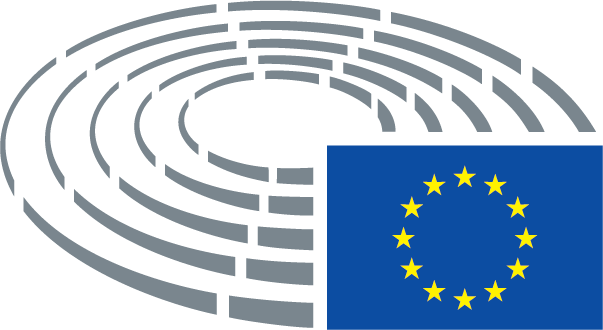 Prijedlog rezolucijeIzmjena15.b	podsjeća na to da spol i rod imaju važne posljedice za javno zdravlje, prevenciju, dijagnozu i liječenje bolesti jer su biološki i društveni utjecaji ključni za zdravlje te naglašava da bi ulaganje u istraživanje razlika između žena i muškaraca u pogledu njihova zdravlja trebalo podržati u okviru programa Obzor Europa kako bi se potaknuli zdravstveni sustavi koji mogu odgovoriti na potrebe i žena i muškaraca;Prijedlog rezolucijeIzmjena15.b	ističe da treba primijeniti uvjetovanost prilikom dodjele sredstava EU-a poduzećima koja se ne pridržavaju visokih radnih standarda i služe se diskriminatornim praksama prema ženama;Prijedlog rezolucijeIzmjena15.c	inzistira na tome da bi odgovor na pandemiju bolesti COVID-19 mogao poslužiti za utvrđivanje dodatnih proračunskih sredstava koje bi države članice mogle iskoristiti za pomoć žrtvama nasilja; poziva države članice da zajamče veću radnu i socijalnu zaštitu žena, među ostalim snažnom borbom protiv nesigurnosti zaposlenja, niskih plaća i nereguliranog radnog vremena, kao i ciljanu potporu nezaposlenim ženama ili ženama koje su u položaju gospodarske i socijalne ranjivosti; smatra da bi se sva ulaganja sredstvima EU-a u mjere za suočavanje s bolešću COVID-19 i njezinim posljedicama koje su pogoršale postojeće ekonomske i socijalne probleme mogla stopostotno financirati;Prijedlog rezolucijeIzmjena15.d	uviđa da je potrebna nova i poboljšanja obrazovna i socijalna infrastruktura za djecu, mlade i starije, uključujući više (boljih) prilika za pristup obrazovanju, te eliminacija diskriminacije s pomoću konkretnih mjera; poziva države članice da stvore uvjete za iskorjenjivanje i poništavanje strukturnih uzroka siromaštva i društvene isključenosti; da promiču pristup različitim vrstama socijalnih objekata i usluga za društvene skupine kao što su, između ostalih, djeca, mladi, starije osobe i osobe s invaliditetom i da u slučajevima kada su nedostatni osiguraju javne odgovore; da pruže bolje uvjete stanovanja i mogućnosti za mobilnost te da interveniraju u različitim područjima u kojima se utvrđuje socijalna uključenost, kao što su obiteljsko okruženje, urbani prostori, obrazovanje i promicanje zdravlja, prostori i vrijeme za rekreaciju te pristup kulturi, sportu, informacijama i znanju;Prijedlog rezolucijeIzmjena16.	poziva da se rodna osviještenost integrira u politike EU-a u području okoliša i klime, kao što je zeleni plan, da se zajamči financijska i institucionalna potpora, stručno znanje o rodnim pitanjima i snažne političke mjere kako bi se potaknulo ravnopravno sudjelovanje žena u tijelima za donošenje odluka kao i u klimatskoj politici na nacionalnoj i lokalnoj razini te ženama i djevojkama oda priznanje i da podrška kao nosiocima promjena;Briše se.Prijedlog rezolucijeIzmjena16.	poziva da se rodna osviještenost integrira u politike EU-a u području okoliša i klime, kao što je zeleni plan, da se zajamči financijska i institucionalna potpora, stručno znanje o rodnim pitanjima i snažne političke mjere kako bi se potaknulo ravnopravno sudjelovanje žena u tijelima za donošenje odluka kao i u klimatskoj politici na nacionalnoj i lokalnoj razini te ženama i djevojkama oda priznanje i da podrška kao nosiocima promjena;16.	﻿duboko je zabrinut zbog činjenice da zeleni plan i povezane inicijative ne sadrže rodnu perspektivu niti spominju ravnopravnost spolova; poziva da se rodna osviještenost integrira u politike EU-a u području okoliša i klime, kao što je zeleni plan, te da se sve te politike moraju temeljiti na rigoroznim procjenama utjecaja na rodnu ravnopravnost kako bi se osiguralo da rješavaju postojeće rodne nejednakosti i druge oblike socijalne isključenosti; poziva Komisiju da poveća financijsku i institucionalnu potporu za promicanje rodno pravednog djelovanja u području klime i da utvrdi snažne političke mjere kako bi se potaknulo ravnopravno sudjelovanje žena u tijelima za donošenje odluka kao i u klimatskoj politici na nacionalnoj i lokalnoj razini te da ženama i djevojkama, kao nosiocima promjena, oda priznanje i da podršku;Prijedlog rezolucijeIzmjena16.	poziva da se rodna osviještenost integrira u politike EU-a u području okoliša i klime, kao što je zeleni plan, da se zajamči financijska i institucionalna potpora, stručno znanje o rodnim pitanjima i snažne političke mjere kako bi se potaknulo ravnopravno sudjelovanje žena u tijelima za donošenje odluka kao i u klimatskoj politici na nacionalnoj i lokalnoj razini te ženama i djevojkama oda priznanje i da podrška kao nosiocima promjena;16.	poziva da se rodna osviještenost integrira u politike EU-a u području okoliša i klime, kao što je zeleni plan, da se zajamči financijska i institucionalna potpora, stručno znanje o rodnim pitanjima i snažne političke mjere kako bi se potaknulo ravnopravno sudjelovanje žena u tijelima za donošenje odluka kao i u klimatskoj politici na nacionalnoj i lokalnoj razini te ženama i djevojkama oda priznanje i da podrška kao nosiocima promjena; poziva europske instance da u klimatskim pitanjima postupaju s dužnom ozbiljnošću i da izbjegavaju pribjegavanje medijskim osobama, posebno maloljetnicima, čija neovisnost i vjerodostojnost u tom pogledu može biti dvojbena;Prijedlog rezolucijeIzmjena16.	poziva da se rodna osviještenost integrira u politike EU-a u području okoliša i klime, kao što je zeleni plan, da se zajamči financijska i institucionalna potpora, stručno znanje o rodnim pitanjima i snažne političke mjere kako bi se potaknulo ravnopravno sudjelovanje žena u tijelima za donošenje odluka kao i u klimatskoj politici na nacionalnoj i lokalnoj razini te ženama i djevojkama oda priznanje i da podrška kao nosiocima promjena;16.	snažno poziva da se zajamči financijska i institucionalna potpora, stručno znanje o rodnim pitanjima i snažne političke mjere u pogledu zaštite okoliša kako bi se potaknulo ravnopravno sudjelovanje žena u tijelima za donošenje odluka kao i u klimatskoj politici na nacionalnoj i lokalnoj razini te ženama i djevojkama oda priznanje i da podrška kao nosiocima promjena;Prijedlog rezolucijeIzmjena16.	poziva da se rodna osviještenost integrira u politike EU-a u području okoliša i klime, kao što je zeleni plan, da se zajamči financijska i institucionalna potpora, stručno znanje o rodnim pitanjima i snažne političke mjere kako bi se potaknulo ravnopravno sudjelovanje žena u tijelima za donošenje odluka kao i u klimatskoj politici na nacionalnoj i lokalnoj razini te ženama i djevojkama oda priznanje i da podrška kao nosiocima promjena;16.	poziva da se rodna osviještenost integrira u politike EU-a u području okoliša i klime, kao što je zeleni plan, te da je za postizanje dugoročne klimatske pravde ključna financijska i institucionalna potpora, stručno znanje o rodnim pitanjima i snažne političke mjere kako bi se potaknulo ravnopravno sudjelovanje žena u tijelima za donošenje odluka kao i u klimatskoj politici na nacionalnoj i lokalnoj razini te da se ženama i djevojkama, kao nosiocima promjena, oda priznanje i pruži podrška;Prijedlog rezolucijeIzmjena16.	poziva da se rodna osviještenost integrira u politike EU-a u području okoliša i klime, kao što je zeleni plan, da se zajamči financijska i institucionalna potpora, stručno znanje o rodnim pitanjima i snažne političke mjere kako bi se potaknulo ravnopravno sudjelovanje žena u tijelima za donošenje odluka kao i u klimatskoj politici na nacionalnoj i lokalnoj razini te ženama i djevojkama oda priznanje i da podrška kao nosiocima promjena;16.	poziva da se zaštite prava žena i njihova uloga u politikama EU-a u području okoliša, da se zajamči financijska i institucionalna potpora i snažne političke mjere kako bi se potaknulo ravnopravno sudjelovanje žena u tijelima za donošenje odluka kao i u nacionalnim i lokalnim tijelima te ženama i djevojkama oda priznanje i da podrška kao nosiocima promjena ravnopravnima muškom rodu;Prijedlog rezolucijeIzmjena16.a	naglašava važnost razmatranja aspekata rodne ravnopravnosti koji se odnose na budućnost svijeta rada, uključujući ekologizaciju i digitalizaciju gospodarstva; ﻿žali zbog slabe povezanosti između nove strategije EU-a za rodnu ravnopravnost i europskog zelenog plana; poziva Komisiju da u svojim budućim prijedlozima ojača povezanost između politika u području klimatskih promjena i rodne ravnopravnosti;Prijedlog rezolucijeIzmjena16.a	poziva Europsku komisiju da osmisli plan za ispunjavanje obveza navedenih u novom Akcijskom planu za rodnu ravnopravnost koji je dogovoren na 25. konferenciji stranaka Okvirne konvencije Ujedinjenih naroda o klimatskim promjenama (COP25) i da uspostavi središnji centar EU-a za rodna i klimatska pitanja kojemu će na raspolaganju biti dostatna proračunska sredstva za provedbu i praćenje rodno osviještenih klimatskih mjera, i u EU-u i na globalnoj razini;Prijedlog rezolucijeIzmjena16.a	naglašava da je potrebno povećati sredstva za programe EU-a posvećene promicanju rodne ravnopravnosti i prava žena u sljedećem višegodišnjem financijskom okviru (VFO), a posebno u Fondu za oporavak, kako bi se riješilo pitanje pogoršanja postojećih nejednakosti tijekom krize uzrokovane pandemijom bolesti COVID-19;Prijedlog rezolucijeIzmjena16.a	﻿ističe da bi svaka nova mjera, mehanizam ili strategija trebala proći procjenu učinka s obzirom na rod te da bi se uključivanje rodne perspektive trebalo primijeniti u izradi proračuna fondova povezanih s klimatskim promjenama, čime bi se osiguralo da se mogućnostima financiranja ne pogoršavaju nejednakosti i da uključuju žensku perspektivu;Prijedlog rezolucijeIzmjena16.a	poziva Komisiju da pri oblikovanju najnovijih europskih politika i strategija koje će doprinijeti povećanju ekonomske neovisnosti žena i dugoročnom smanjenju nejednakosti u tom području uzme u obzir rodnu ravnopravnost i perspektivu cijelog životnog ciklusa;Prijedlog rezolucijeIzmjena16.b	poziva Europsku komisiju i države članice da poduzmu mjere kako bi se osiguralo da žene mogu profitirati od mogućnosti koje donosi prelazak na zeleno gospodarstvo; ﻿naglašava da bi rodna pitanja trebalo uključiti u politike zapošljavanja povezane s održivosti i pravednom tranzicijom kako bi se postigle politike kojima se omogućuje ravnoteža između poslovnog i privatnog života i jamče jednake plaće, pristojan prihod, osobni razvoj i odgovarajuća socijalna zaštita; ﻿poziva da projekti koji se financiraju u okviru programa za zaštitu okoliša i pristup ulaganjima u klimatsku politiku uključuju rodnu perspektivu;Prijedlog rezolucijeIzmjena16.b	﻿naglašava važnost uključivanja rodne perspektive u svim fazama proračunskog postupka i u svim proračunskim linijama kao učinkovitog alata za promicanje ravnopravnosti spolova i potrebu za promicanjem potrošnje za rodnu ravnopravnost u okviru neovisnih proračunskih linija za ciljane mjere;Prijedlog rezolucijeIzmjena17.	napominje da porezne politike imaju različite učinke na različite vrste kućanstava; naglašava da je pojedinačno oporezivanje ključno za postizanje porezne pravednosti za žene;Briše se.Prijedlog rezolucijeIzmjena17.	napominje da porezne politike imaju različite učinke na različite vrste kućanstava; naglašava da je pojedinačno oporezivanje ključno za postizanje porezne pravednosti za žene;17.	napominje da porezne politike imaju različite učinke na različite vrste kućanstava; naglašava da je pojedinačno oporezivanje ključno za postizanje porezne pravednosti za žene; ističe negativne posljedice nepoticanja zapošljavanja žena i njihove ekonomske neovisnosti i skreće pozornost na veće razlike u mirovinama među spolovima kao posljedice zajedničkog oporezivanja; ﻿naglašava da se porezni sustavi više ne bi trebali temeljiti na pretpostavci da kućanstva udružuju i jednako dijele svoja sredstva; ﻿ističe utjecaj periodičkog siromaštva na mnoge žene u Europi zbog skupih proizvoda za menstrualnu higijenu i visokih poreza na te proizvode u mnogim državama članicama te stoga poziva Europsku komisiju i države članice da poduzmu mjere protiv te indirektne porezne diskriminacije i periodičkog siromaštva;Prijedlog rezolucijeIzmjena17.	napominje da porezne politike imaju različite učinke na različite vrste kućanstava; naglašava da je pojedinačno oporezivanje ključno za postizanje porezne pravednosti za žene;17.	napominje da porezne politike imaju različite učinke na različite vrste kućanstava; napominje da bi porezna politika koja se temelji na paušalnom porezu s jedinstvenom poreznom stopom mogla apsorbirati sve oblike poreznih olakšica i da bi na obitelji i porezne obveznike imala uvelike pozitivne ekonomske posljedice u smislu ekonomije kućanstva za obrazovanje djece;Prijedlog rezolucijeIzmjena17.	napominje da porezne politike imaju različite učinke na različite vrste kućanstava; naglašava da je pojedinačno oporezivanje ključno za postizanje porezne pravednosti za žene;17.	napominje da porezne politike imaju različite učinke na različite vrste kućanstava; naglašava da pojedinačno oporezivanje može imati pozitivan učinak na način da se roditeljima, a posebno majkama, pomogne pri izvršavanju obrazovnih zadaća u obiteljskom domu;Prijedlog rezolucijeIzmjena17.	napominje da porezne politike imaju različite učinke na različite vrste kućanstava; naglašava da je pojedinačno oporezivanje ključno za postizanje porezne pravednosti za žene;17.	napominje da porezne politike imaju različite učinke na različite vrste kućanstava; pozdravlja predanost Komisije da izradi smjernice za države članice o tome kako nacionalni porezni sustavi i sustavi naknada mogu utjecati na financijske poticaje ili destimulirajuće mjere za primatelje drugog dohotka u kućanstvu;Prijedlog rezolucijeIzmjena17.	napominje da porezne politike imaju različite učinke na različite vrste kućanstava; naglašava da je pojedinačno oporezivanje ključno za postizanje porezne pravednosti za žene;17.	napominje da porezne politike imaju različite učinke na različite vrste kućanstava;Prijedlog rezolucijeIzmjena17.	napominje da porezne politike imaju različite učinke na različite vrste kućanstava; naglašava da je pojedinačno oporezivanje ključno za postizanje porezne pravednosti za žene;17.	napominje da porezne politike treba optimizirati kako bi se poticalo sudjelovanje žena na tržištu rada; naglašava da je pojedinačno oporezivanje ključno za postizanje porezne pravednosti;Prijedlog rezolucijeIzmjena17 a.	poziva države članice i Europsku komisiju da sport iskoriste za realizaciju rodne ravnopravnosti i osnaživanja žena u cjelini s obzirom na snažnu i neospornu ulogu koju sport može imati u pomaganju ženama i djevojčicama da ukinu rodne stereotipe, povećaju svoje samopouzdanje i ojačaju svoje rukovoditeljske vještine; pruže sigurne prostore u kojima se žene i djevojčice mogu međusobno povezati te izgraditi svijest i razumijevanje o raznim pitanjima, uključujući o spolnom zdravlju i rodno uvjetovanom nasilju; omoguće učinkovite platforme za promicanje ženskih uzora i vođa s međunarodnim, nacionalnim i lokalnim dosegom; osiguraju odgovarajuće okruženje u kojem se dječaci i muškarci mogu senzibilizirati o pitanjima rodne ravnopravnosti;Prijedlog rezolucijeIzmjena17 a.	traži da Fond EU-a za oporavak bude namijenjen i ženama i njihovu gospodarskom oporavku; stoga poziva na to da se financiranje temelji na mjerljivom načelu rodno osviještene politike kojim se može zajamčiti pravedna, odgovarajuća i dosljedna raspodjela sredstava kako bi se zadovoljile stvarne potrebe žena i doprinijelo rodnoj ravnopravnosti; nadalje poziva na uspostavu posebnog fonda za posljedice kononavirusa za žene kojim se podupire borba u glavnim područjima u kojima postoje trajne nejednakosti kao što su nasilje nad ženama, pristup spolnom i reproduktivnom zdravlju i pravima i žene na tržištu rada; naglašava potrebu za povećanjem rodno osjetljivog proračuna kako bi se osiguralo da žene ne gube mogućnosti ili sredstva za ulaganja;Prijedlog rezolucijeIzmjena17 a.	traži od Komisije da se uhvati u koštac s nejednakostima u području zdravlja; iako je očekivani životni vijek žena duži od muškaraca, njihov očekivani zdravi životni vijek otprilike je jednak, što znači da je za žene udio života koji provode lošijeg zdravlja veći; stoga traži od Komisije da se u okviru predstojeće strategije EU-a za zdravlje pozabavi pitanjem nejednakosti u području zdravlja i poziva na to da se u Strategiji za jednakost spolova poveća zdravstveni aspekt koji bi se trebao usredotočiti na pristup preventivnom zdravlju u svim fazama života, zdravlje i sigurnost žena na radnom mjestu, kao i na posebnu rodnu usmjerenost u europskom planu za liječenje raka;Prijedlog rezolucijeIzmjena17 a.	poziva Europsku komisiju i Vijeće da prednost daju uklanjanju nejednakosti između žena i muškaraca primjenom rodno osviještene politike u proračunu EU-a (VFO) i planu oporavka pod nazivom „Nova generacija EU-a”; poziva Komisiju i Vijeće da u tom kontekstu ulažu u ekonomiju skrbi i donesu sporazum o skrbi za Europu koji bi bio dopuna europskom novom zelenom planu; poziva Komisiju i Vijeće da se vode pravovremenom europskom strategijom za ravnopravnost spolova 2020. – 2025., koja je usvojena u ožujku 2020.;Prijedlog rezolucijeIzmjena17 a.	poziva EU da usvoji višedimenzionalnu perspektivu i perspektivu rodne ravnopravnosti za pružanje odgovora na krizu nastalu zbog pandemije bolesti COVID-19 te da znatna sredstva Instrumenta za oporavak i otpornost dodijeli za radna mjesta za žene, poboljšanje prava žena te za rodnu ravnopravnost;Prijedlog rezolucijeIzmjena17 a.	naglašava potrebu za daljnjim uključivanjem rodne perspektive u predstojeću Strategiju za jednakost osoba s invaliditetom do 2021., posebnu pažnju pridajući poboljšanju pristupa tržištu rada ciljanim mjerama i djelovanjima;Prijedlog rezolucijeIzmjena17 a.	traži od Komisije da posebno obuhvati žene koje se nalaze u najranjivijem položaju; stoga poziva da se pobrine za to da sve žene budu obuhvaćene relevantnim mjerama strategije;Prijedlog rezolucijeIzmjena17 d.	traži od Komisije da promiče dojenje, posebno za nedonoščad, uzimajući u obzir dokazane koristi majčinog mlijeka za novorođenčad; poziva Komisiju da podupre politike kojima se potiče hranjenje nedonoščadi ljudskim mlijekom, bilo dojenjem i pomoću doniranog mlijeka, te da promiče prekogranično korištenje banaka mlijeka kako bi se osiguralo da žene u graničnim regijama mogu iskoristiti tu potporu kada je to potrebno;Prijedlog rezolucijeIzmjena18.	ponovno ističe potrebu za redovitom razmjenom informacija između država članica i Komisije u pogledu rodnih aspekata u zdravstvu, uključujući smjernice za sveobuhvatni spolni odgoj i obrazovanje o odnosima, rodno osjetljive odgovore na epidemije te seksualno i reproduktivno zdravlje i prava; poziva Komisiju da seksualno i reproduktivno zdravlje i prava uvrsti u svoju narednu strategiju EU-a u području zdravlja te da države članice podrži u pružanju visokokvalitetnog i lako dostupnog pristupa zdravstvenim uslugama;Briše se.Prijedlog rezolucijeIzmjena18.	ponovno ističe potrebu za redovitom razmjenom informacija između država članica i Komisije u pogledu rodnih aspekata u zdravstvu, uključujući smjernice za sveobuhvatni spolni odgoj i obrazovanje o odnosima, rodno osjetljive odgovore na epidemije te seksualno i reproduktivno zdravlje i prava; poziva Komisiju da seksualno i reproduktivno zdravlje i prava uvrsti u svoju narednu strategiju EU-a u području zdravlja te da države članice podrži u pružanju visokokvalitetnog i lako dostupnog pristupa zdravstvenim uslugama;Briše se.Prijedlog rezolucijeIzmjena18.	ponovno ističe potrebu za redovitom razmjenom informacija između država članica i Komisije u pogledu rodnih aspekata u zdravstvu, uključujući smjernice za sveobuhvatni spolni odgoj i obrazovanje o odnosima, rodno osjetljive odgovore na epidemije te seksualno i reproduktivno zdravlje i prava; poziva Komisiju da seksualno i reproduktivno zdravlje i prava uvrsti u svoju narednu strategiju EU-a u području zdravlja te da države članice podrži u pružanju visokokvalitetnog i lako dostupnog pristupa zdravstvenim uslugama;18.	ponavlja potrebu za redovitom razmjenom najboljih praksi između država članica i dionika, uključujući organizacije civilnog društva, o rodnim aspektima u zdravstvu, uključujući smjernice za sveobuhvatan spolni odgoj i obrazovanje o odnosima, spolno i reproduktivno zdravlje i prava te rodno osjetljive odgovore na epidemije; poziva Komisiju da poduzme daljnje mjere i pruži potporu kako bi se zajamčilo spolno i reproduktivno zdravlje i prava tijekom provedbe ove strategije te da spolno i reproduktivno zdravlje i prava uvrsti u svoju narednu strategiju EU-a u području zdravlja; poziva Komisiju da podupre države članice u jačanju njihovih zdravstvenih sustava, pružanju visokokvalitetnog i univerzalnog pristupa svim uslugama zdravstvene skrbi bez obzira na gospodarski, boravišni ili drugi status te da smanji razlike u pristupu uslugama zdravstvene skrbi, uključujući usluge spolnog i reproduktivnog zdravlja i prava među državama članicama i unutar njih;Prijedlog rezolucijeIzmjena18.	ponovno ističe potrebu za redovitom razmjenom informacija između država članica i Komisije u pogledu rodnih aspekata u zdravstvu, uključujući smjernice za sveobuhvatni spolni odgoj i obrazovanje o odnosima, rodno osjetljive odgovore na epidemije te seksualno i reproduktivno zdravlje i prava; poziva Komisiju da seksualno i reproduktivno zdravlje i prava uvrsti u svoju narednu strategiju EU-a u području zdravlja te da države članice podrži u pružanju visokokvalitetnog i lako dostupnog pristupa zdravstvenim uslugama;18.	ponovno ističe potrebu za redovitom razmjenom informacija između država članica i Komisije u pogledu rodnih aspekata u zdravstvu, uključujući rodno osjetljive odgovore na epidemije;Prijedlog rezolucijeIzmjena18.	ponovno ističe potrebu za redovitom razmjenom informacija između država članica i Komisije u pogledu rodnih aspekata u zdravstvu, uključujući smjernice za sveobuhvatni spolni odgoj i obrazovanje o odnosima, rodno osjetljive odgovore na epidemije te seksualno i reproduktivno zdravlje i prava; poziva Komisiju da seksualno i reproduktivno zdravlje i prava uvrsti u svoju narednu strategiju EU-a u području zdravlja te da države članice podrži u pružanju visokokvalitetnog i lako dostupnog pristupa zdravstvenim uslugama;18.	ponovno ističe potrebu za redovitom razmjenom informacija između država članica i Komisije u pogledu rodnih aspekata u zdravstvu, uključujući smjernice za sveobuhvatni spolni odgoj i obrazovanje o odnosima, rodno osjetljive odgovore na epidemije te seksualno i reproduktivno zdravlje i prava; poziva Komisiju da spolno i reproduktivno zdravlje i prava uvrsti u svoju narednu strategiju EU-a u području zdravlja te da države članice podrži u pružanju visokokvalitetnog i lako dostupnog pristupa zdravstvenim uslugama; poziva države članice da osiguraju siguran, pravodoban i potpuni pristup spolnim i reproduktivnim pravima i zdravlju i povezanim zdravstvenim uslugama za sve žene i djevojčice tijekom pandemije bolesti COVID-19 i eventualnih budućih kriznih situacija;Prijedlog rezolucijeIzmjena18.	ponovno ističe potrebu za redovitom razmjenom informacija između država članica i Komisije u pogledu rodnih aspekata u zdravstvu, uključujući smjernice za sveobuhvatni spolni odgoj i obrazovanje o odnosima, rodno osjetljive odgovore na epidemije te seksualno i reproduktivno zdravlje i prava; poziva Komisiju da seksualno i reproduktivno zdravlje i prava uvrsti u svoju narednu strategiju EU-a u području zdravlja te da države članice podrži u pružanju visokokvalitetnog i lako dostupnog pristupa zdravstvenim uslugama;18.	smatra da rodno osviještena politika predstavlja ozbiljnu prepreku postizanju političkih ciljeva koji zadovoljavaju stvarne potrebe, kao što trenutačno pokazuje kriza povezana s koronavirusom; opće dobro koje se želi postići bilo kojim političkim projektom mora stvoriti atmosferu sigurnosti i blagostanja koja jamči slobodu i jednakost između muškaraca i žena u kojoj se mogu razvijati na usklađen način, uzimajući u obzir spolne razlike kao poklon i veliku priliku za pružanje najboljeg od sebe; ta je filozofija obilja u jedinstvu u suprotnosti s filozofijama oskudice, poput rodne perspektive koja se temelji na razlikama kojima se jedan spol okreće protiv drugog;Prijedlog rezolucijeIzmjena18.	ponovno ističe potrebu za redovitom razmjenom informacija između država članica i Komisije u pogledu rodnih aspekata u zdravstvu, uključujući smjernice za sveobuhvatni spolni odgoj i obrazovanje o odnosima, rodno osjetljive odgovore na epidemije te seksualno i reproduktivno zdravlje i prava; poziva Komisiju da seksualno i reproduktivno zdravlje i prava uvrsti u svoju narednu strategiju EU-a u području zdravlja te da države članice podrži u pružanju visokokvalitetnog i lako dostupnog pristupa zdravstvenim uslugama;18.	ponovno ističe potrebu za redovitom razmjenom informacija između država članica i Komisije u pogledu rodnih aspekata u zdravstvu, uključujući smjernice za spolni odgoj i rodno osjetljive odgovore na epidemije; poziva Komisiju da uključi spolno i reproduktivno zdravlje i prava, koje treba tumačiti na način koji je u skladu s rezervama u vezi s definicijama navedenima u Akcijskom programu Međunarodne konferencije o stanovništvu i razvoju iz 1994. i Pekinškoj platformi za djelovanje iz 1995., u sljedeću strategiju EU-a za zdravlje te da podupre države članice u pružanju visokokvalitetnog i lako dostupnog pristupa zdravstvenim uslugama;Prijedlog rezolucijeIzmjena18.	ponovno ističe potrebu za redovitom razmjenom informacija između država članica i Komisije u pogledu rodnih aspekata u zdravstvu, uključujući smjernice za sveobuhvatni spolni odgoj i obrazovanje o odnosima, rodno osjetljive odgovore na epidemije te seksualno i reproduktivno zdravlje i prava; poziva Komisiju da seksualno i reproduktivno zdravlje i prava uvrsti u svoju narednu strategiju EU-a u području zdravlja te da države članice podrži u pružanju visokokvalitetnog i lako dostupnog pristupa zdravstvenim uslugama;18.	ponovno ističe potrebu za redovitom razmjenom najboljih praksi između država članica, Komisije i organizacija civilnog društva u pogledu rodnih aspekata u zdravstvu, uključujući smjernice za sveobuhvatni spolni odgoj i obrazovanje o odnosima, rodno osjetljive odgovore na epidemije te spolno i reproduktivno zdravlje i prava; poziva Komisiju da spolno i reproduktivno zdravlje i prava uvrsti u svoju narednu strategiju EU-a u području zdravlja te da države članice podrži u pružanju neometanog pristupa visokokvalitenim i cjenovno pristupačnim zdravstvenim uslugama;Prijedlog rezolucijeIzmjena18.	ponovno ističe potrebu za redovitom razmjenom informacija između država članica i Komisije u pogledu rodnih aspekata u zdravstvu, uključujući smjernice za sveobuhvatni spolni odgoj i obrazovanje o odnosima, rodno osjetljive odgovore na epidemije te seksualno i reproduktivno zdravlje i prava; poziva Komisiju da seksualno i reproduktivno zdravlje i prava uvrsti u svoju narednu strategiju EU-a u području zdravlja te da države članice podrži u pružanju visokokvalitetnog i lako dostupnog pristupa zdravstvenim uslugama;18.	ponovno ističe potrebu za redovitom razmjenom informacija između država članica i Komisije u pogledu rodnih aspekata u zdravstvu, uključujući smjernice za spolni odgoj u skladu s uzrastom, rodno osjetljive odgovore na epidemije te seksualno i reproduktivno zdravlje; poziva Komisiju da seksualno i reproduktivno zdravlje uvrsti u svoju narednu strategiju EU-a u području zdravlja te da države članice podrži u pružanju visokokvalitetnog i lako dostupnog pristupa zdravstvenim uslugama;Prijedlog rezolucijeIzmjena18.	ponovno ističe potrebu za redovitom razmjenom informacija između država članica i Komisije u pogledu rodnih aspekata u zdravstvu, uključujući smjernice za sveobuhvatni spolni odgoj i obrazovanje o odnosima, rodno osjetljive odgovore na epidemije te seksualno i reproduktivno zdravlje i prava; poziva Komisiju da seksualno i reproduktivno zdravlje i prava uvrsti u svoju narednu strategiju EU-a u području zdravlja te da države članice podrži u pružanju visokokvalitetnog i lako dostupnog pristupa zdravstvenim uslugama;18.	ponovno ističe potrebu za redovitom razmjenom informacija između država članica i Komisije u pogledu rodnih aspekata u zdravstvu, uključujući smjernice za sveobuhvatni spolni odgoj i obrazovanje o rodnim odnosima, rodno osjetljive odgovore na epidemije te seksualno i reproduktivno zdravlje i prava; podsjeća države članice da trebaju promicati seksualno i reproduktivno zdravlje i prava i osnažiti javne, univerzalne i kvalitetne zdravstvene usluge;Prijedlog rezolucijeIzmjena18 a.	ističe da je trenutačna pandemija Covid-19 pokazala jasne razlike između žena i muškaraca u pogledu stope smrtnosti, čime se ponovno naglašava važnost rodno specifične medicine i istraživanja; poziva Komisiju da podupre takva istraživanja te da objavljuje i promiče njihove rezultate;Prijedlog rezolucijeIzmjena18.a	izražava žaljenje zbog činjenice da je jedna iznimna i hrabra osoba poput Taslime Nasrin morala pobjeći prvo iz Njemačke, a zatim i iz Švedske, i potražiti utočište u Sjedinjenim Američkim Državama i Indiji; poziva navedene države članice Europske unije da isprave tu situaciju i pruže joj diplomatsku zaštitu;Prijedlog rezolucijeIzmjena18.b	također izražava žaljenje zbog činjenice da je Ajan Hirsi Ali, kojoj je kao nizozemskoj državljanki njezina vlada odbila zajamčiti zaštitu, bila primorana preseliti se u Sjedinjene Američke Države, gdje je dobila američko državljanstvo; poziva navedene države članice Europske unije da isprave tu situaciju i pruže joj diplomatsku zaštitu;Prijedlog rezolucijeIzmjena18 b.	poziva Komisiju da podrži istraživanja o nehormonskoj kontracepciji za žene, što bi ženama omogućilo više alternativnih mogućnosti, te da podupre istraživanja o kontracepcijskim sredstvima za muškarce kako bi se omogućila jednakost u pristupu i korištenju kontracepcijskim sredstvima te zajednička odgovornost;Prijedlog rezolucijeIzmjena18 b.	poziva Komisiju da pomogne državama članicama u uspostavi sveučilišnih katedri u području rodnih studija i feminističkih istraživanja te da razvije obrazovne alate za rodno osjetljivo obrazovanje kako bi se od rane dobi riješio problem stereotipa; poziva Komisiju da pomogne u razmjeni najboljih praksi u području seksističkog oglašavanja;Prijedlog rezolucijeIzmjena19.	traži da se borcima za prava žena i organizacijama za prava žena u EU-u i diljem svijeta pruži potpora; poziva na stalno praćenje stanja u vezi s pravima žena i dezinformacijama o politikama rodne ravnopravnosti u svim državama članicama i na uspostavu sustava upozorenja kako bi se alarmiralo u slučaju regresije; poziva Komisiju da podupre studije u kojima će se analizirati utjecaj napada i kampanja dezinformiranja na prava žena i rodnu ravnopravnost te poziva Komisiju da analizira njihove temeljne uzroke te uvede provjere činjenica i protuargumentaciju;Briše se.Prijedlog rezolucijeIzmjena19.	traži da se borcima za prava žena i organizacijama za prava žena u EU-u i diljem svijeta pruži potpora; poziva na stalno praćenje stanja u vezi s pravima žena i dezinformacijama o politikama rodne ravnopravnosti u svim državama članicama i na uspostavu sustava upozorenja kako bi se alarmiralo u slučaju regresije; poziva Komisiju da podupre studije u kojima će se analizirati utjecaj napada i kampanja dezinformiranja na prava žena i rodnu ravnopravnost te poziva Komisiju da analizira njihove temeljne uzroke te uvede provjere činjenica i protuargumentaciju;Briše se.Prijedlog rezolucijeIzmjena19.	traži da se borcima za prava žena i organizacijama za prava žena u EU-u i diljem svijeta pruži potpora; poziva na stalno praćenje stanja u vezi s pravima žena i dezinformacijama o politikama rodne ravnopravnosti u svim državama članicama i na uspostavu sustava upozorenja kako bi se alarmiralo u slučaju regresije; poziva Komisiju da podupre studije u kojima će se analizirati utjecaj napada i kampanja dezinformiranja na prava žena i rodnu ravnopravnost te poziva Komisiju da analizira njihove temeljne uzroke te uvede provjere činjenica i protuargumentaciju;19.	duboko je zabrinut zbog pokušaja daljnje kriminalizacije skrbi o pobačaju i ugrožavanja pristupa mladih cjelovitom spolnom odgoju u Poljskoj te zbog donesene reforme usmjerene protiv transrodnih i interseksualnih prava u Mađarskoj; poziva Komisiju da kontinuirano prati trenutačno stanje u pogledu prava žena i rodne ravnopravnosti, uključujući dezinformacije i nazadne inicijative kojima bi ugrozila ta prava u svim državama članicama, te poziva na uspostavu sustava upozorenja koji bi istaknuo i osudio takvo nazadovanje kao pitanje demokracije i temeljnih prava; poziva Komisiju da podupre studije u kojima će se analizirati utjecaj napada i kampanja dezinformiranja na prava žena i rodnu ravnopravnost te poziva Komisiju da analizira njihove temeljne uzroke i poveća svoje napore u njihovom suzbijanju razvojem ciljanih aktivnosti koje uključuju provjere činjenica, protuargumentaciju i kampanje za podizanje svijesti;Prijedlog rezolucijeIzmjena19.	traži da se borcima za prava žena i organizacijama za prava žena u EU-u i diljem svijeta pruži potpora; poziva na stalno praćenje stanja u vezi s pravima žena i dezinformacijama o politikama rodne ravnopravnosti u svim državama članicama i na uspostavu sustava upozorenja kako bi se alarmiralo u slučaju regresije; poziva Komisiju da podupre studije u kojima će se analizirati utjecaj napada i kampanja dezinformiranja na prava žena i rodnu ravnopravnost te poziva Komisiju da analizira njihove temeljne uzroke te uvede provjere činjenica i protuargumentaciju;19.	ističe važnost pružanja potpore borcima za prava žena i organizacijama za prava žena u Uniji i diljem svijeta; traži da institucije neprekidno posvećuju pozornost trenutačnom stanju prava žena;Prijedlog rezolucijeIzmjena19.	traži da se borcima za prava žena i organizacijama za prava žena u EU-u i diljem svijeta pruži potpora; poziva na stalno praćenje stanja u vezi s pravima žena i dezinformacijama o politikama rodne ravnopravnosti u svim državama članicama i na uspostavu sustava upozorenja kako bi se alarmiralo u slučaju regresije; poziva Komisiju da podupre studije u kojima će se analizirati utjecaj napada i kampanja dezinformiranja na prava žena i rodnu ravnopravnost te poziva Komisiju da analizira njihove temeljne uzroke te uvede provjere činjenica i protuargumentaciju;19.	traži da se borcima za prava žena i organizacijama za prava žena u EU-u i diljem svijeta pruži potpora; također ističe njihove financijske poteškoće koje proizlaze iz trenutačne krize i poziva na povećanje sredstava kako bi se u dovoljnoj mjeri financirao njihov kontinuirani rad; poziva na stalno praćenje stanja u vezi s pravima žena i dezinformacijama o politikama rodne ravnopravnosti u svim državama članicama i na uspostavu sustava upozorenja kako bi se alarmiralo u slučaju regresije i koji bi pružao informacje povjereniku za ravnopravnost, povjereniku za demografiju i demokraciju te predsjednici Komisije; poziva Komisiju da podupre studije u kojima će se analizirati utjecaj napada i kampanja dezinformiranja na prava žena, rodnu ravnopravnost i demokraciju te poziva Komisiju da analizira njihove temeljne uzroke te uvede provjere činjenica i protuargumentaciju;Prijedlog rezolucijeIzmjena19.	traži da se borcima za prava žena i organizacijama za prava žena u EU-u i diljem svijeta pruži potpora; poziva na stalno praćenje stanja u vezi s pravima žena i dezinformacijama o politikama rodne ravnopravnosti u svim državama članicama i na uspostavu sustava upozorenja kako bi se alarmiralo u slučaju regresije; poziva Komisiju da podupre studije u kojima će se analizirati utjecaj napada i kampanja dezinformiranja na prava žena i rodnu ravnopravnost te poziva Komisiju da analizira njihove temeljne uzroke te uvede provjere činjenica i protuargumentaciju;19.	traži da se borcima za prava žena i organizacijama za prava žena u EU-u i diljem svijeta pruži potpora; poziva na stalno praćenje stanja u vezi s pravima žena u pogledu politika rodne ravnopravnosti u svim državama članicama; poziva Komisiju da podupre studije u kojima će se analizirati utjecaj informativnih kampanja na prava žena i rodnu ravnopravnost;Prijedlog rezolucijeIzmjena19.	traži da se borcima za prava žena i organizacijama za prava žena u EU-u i diljem svijeta pruži potpora; poziva na stalno praćenje stanja u vezi s pravima žena i dezinformacijama o politikama rodne ravnopravnosti u svim državama članicama i na uspostavu sustava upozorenja kako bi se alarmiralo u slučaju regresije; poziva Komisiju da podupre studije u kojima će se analizirati utjecaj napada i kampanja dezinformiranja na prava žena i rodnu ravnopravnost te poziva Komisiju da analizira njihove temeljne uzroke te uvede provjere činjenica i protuargumentaciju;19.	traži da se borcima za prava žena i organizacijama za prava žena u EU-u i diljem svijeta pruži potpora; poziva na stalno praćenje stanja u vezi s pravima žena i dezinformacijama o politikama rodne ravnopravnosti u svim državama članicama i na uspostavu sustava upozorenja kako bi se alarmiralo u slučaju regresije; poziva Komisiju da podupre studije u kojima će se analizirati utjecaj napada i kampanja dezinformiranja na prava žena i rodnu ravnopravnost te poziva Komisiju da analizira njihove temeljne uzroke te uvede provjere činjenica, protuargumentaciju i kampanje za podizanje svijesti;Prijedlog rezolucijeIzmjena19.	traži da se borcima za prava žena i organizacijama za prava žena u EU-u i diljem svijeta pruži potpora; poziva na stalno praćenje stanja u vezi s pravima žena i dezinformacijama o politikama rodne ravnopravnosti u svim državama članicama i na uspostavu sustava upozorenja kako bi se alarmiralo u slučaju regresije; poziva Komisiju da podupre studije u kojima će se analizirati utjecaj napada i kampanja dezinformiranja na prava žena i rodnu ravnopravnost te poziva Komisiju da analizira njihove temeljne uzroke te uvede provjere činjenica i protuargumentaciju;19.	traži da se borcima za prava žena i organizacijama za prava žena u EU-u i diljem svijeta pruži potpora; poziva na stalno praćenje stanja u vezi s pravima žena i informacijama o politikama rodne ravnopravnosti u svim državama članicama i na uspostavu sustava upozorenja kako bi se alarmiralo u slučaju regresije; poziva Komisiju da podupre studije u kojima će se analizirati utjecaj napada i kampanja dezinformiranja na prava žena i rodnu ravnopravnost te poziva Komisiju da analizira njihove temeljne uzroke te uvede provjere činjenica i protuargumentaciju;Prijedlog rezolucijeIzmjena19 a.	zahtijeva veću potporu borcima za prava žena i organizacijama za prava žena u EU-u i diljem svijeta, uključujući organizacije koje se bave spolnim i reproduktivnim zdravljem i pravima te pripadnicima zajednice LGBTI +, kroz povećanu i namjensku financijsku potporu u sljedećem VFO-u; poziva Europsku komisiju da provede globalnu kampanju protiv sve češćih napada protiv njih i da osigura oslobađanje boraca za ljudska prava, uz poseban naglasak na borce za prava žena; poziva da se u smjernicama EU-a o borcima za ljudska hitno usvoji prilog s ciljem priznavanja i razvoja dodatnih strategija i alata kako bi se bolje i učinkovitije odgovorilo na specifičnu situaciju, prijetnje i faktore rizika s kojima se suočavaju borci za ljudska prava žena;Prijedlog rezolucijeIzmjena19 a.	potiče Komisiju i države članice da zaštite žene koje su posebno izložene višestrukoj diskriminaciji tako što će priznati višedimenzionalne oblike diskriminacije s kojima se žene suočavaju na temelju spola, etničke pripadnosti, nacionalnosti, dobi, invaliditeta, socijalnog statusa, seksualne orijentacije i rodnog identiteta i migracijskog statusa te da zajamče da se provedenim mjerama uzimaju u obzir i rješavaju posebne potrebe tih skupina;Prijedlog rezolucijeIzmjena19 a.	potiče Komisiju da uspostavi konkretan okvir za prava i zaštitu seksualnih radnika tijekom i nakon krize; nadalje ustraje na važnosti uključivanja mjera i strategija za borbu protiv diskriminacije s kojom se seksualni radnici suočavaju u pristupu financiranju, stanovanju, zdravstvenoj skrbi, obrazovanju i drugim uslugama;Prijedlog rezolucijeIzmjena19 b.	poziva Komisiju da se pozabavi rodnim stereotipima u medijima i promiče rodno ravnopravan sadržaj; naglašava važnost poticanja medijske pismenosti i pružanja rodno osjetljivih inicijativa za medijsko obrazovanje svim relevantnim dionicima; poziva države članice da donesu zakonodavstvo kojim se zabranjuje seksističko oglašavanje u medijima i promiče osposobljavanje i osposobljavanje o rodnim stereotipima u školama novinarstva, komunikacija, medija i oglašavanja;Prijedlog rezolucijeIzmjena20.	poziva na usklađivanje i uzajamno jačanje unutarnjih i vanjskih politika EU-a o načelima rodno osviještene politike i rodne ravnopravnosti, kako bi se kroz vanjske odnose borilo protiv rodnih stereotipa i normi, kao i štetnih praksi i diskriminirajućih zakona;Briše se.Prijedlog rezolucijeIzmjena20.	poziva na usklađivanje i uzajamno jačanje unutarnjih i vanjskih politika EU-a o načelima rodno osviještene politike i rodne ravnopravnosti, kako bi se kroz vanjske odnose borilo protiv rodnih stereotipa i normi, kao i štetnih praksi i diskriminirajućih zakona;20.	poziva na usklađivanje i uzajamno jačanje unutarnjih i vanjskih politika EU-a za ravnopravnost muškaraca i žena;Prijedlog rezolucijeIzmjena20.	poziva na usklađivanje i uzajamno jačanje unutarnjih i vanjskih politika EU-a o načelima rodno osviještene politike i rodne ravnopravnosti, kako bi se kroz vanjske odnose borilo protiv rodnih stereotipa i normi, kao i štetnih praksi i diskriminirajućih zakona;20.	poziva na usklađivanje i uzajamno jačanje unutarnjih i vanjskih politika EU-a o načelima rodno osviještene politike i rodne ravnopravnosti, kako bi se kroz vanjske odnose borilo protiv rodnih stereotipa i normi, kao i štetnih praksi i diskriminirajućih zakona; u tom pogledu posebno ističe trgovinske politike EU-a, razvojnu suradnju i politike ljudskih prava;Prijedlog rezolucijeIzmjena20.	poziva na usklađivanje i uzajamno jačanje unutarnjih i vanjskih politika EU-a o načelima rodno osviještene politike i rodne ravnopravnosti, kako bi se kroz vanjske odnose borilo protiv rodnih stereotipa i normi, kao i štetnih praksi i diskriminirajućih zakona;20.	poziva na usklađivanje i uzajamno jačanje unutarnjih i vanjskih politika EU-a o načelima intersekcionalnosti, rodno osviještene politike i rodne ravnopravnosti, kako bi se kroz vanjske odnose borilo protiv rodnih stereotipa i normi, kao i štetnih praksi i diskriminirajućih zakona, i kako bi se promicalo da žene jednako uživaju u svim ljudskim pravima;Prijedlog rezolucijeIzmjena20.	poziva na usklađivanje i uzajamno jačanje unutarnjih i vanjskih politika EU-a o načelima rodno osviještene politike i rodne ravnopravnosti, kako bi se kroz vanjske odnose borilo protiv rodnih stereotipa i normi, kao i štetnih praksi i diskriminirajućih zakona;20.	poziva, u skladu s člankom 8. UFEU-a u kojem stoji da „u svim svojim aktivnostima Unija teži uklanjanju nejednakosti i promicanju ravnopravnosti između muškaraca i žena”, na usklađivanje i uzajamno jačanje unutarnjih i vanjskih politika EU-a kako bi se kroz vanjske odnose borilo za načela jednakih prava i protiv štetnih praksi i diskriminirajućih zakona;Prijedlog rezolucijeIzmjena20.	poziva na usklađivanje i uzajamno jačanje unutarnjih i vanjskih politika EU-a o načelima rodno osviještene politike i rodne ravnopravnosti, kako bi se kroz vanjske odnose borilo protiv rodnih stereotipa i normi, kao i štetnih praksi i diskriminirajućih zakona;20.	traži usklađivanje unutarnjih i vanjskih politika EU-a o načelima zaštite prava žena i rodne ravnopravnosti, suzbijajući štetne prakse i diskriminirajuće zakone, pa i u vanjskim odnosima;Prijedlog rezolucijeIzmjena20 a.	poziva Europsku komisiju da brzo i pravodobno donese novi, treći po redu akcijski plan za rodnu ravnopravnost, koji bi trebao biti spreman za provedbu 2021.; naglašava da taj dokument treba biti u obliku komunikacije i popraćen jasnim, mjerljivim i vremenski ograničenim pokazateljima uspjeha, uključujući raspodjelu odgovornosti za različite aktere; poziva na to da se u novom akcijskom planu zadrži cilj prema kojem se mora osigurati da 85 % svih novih programa doprinosi rodnoj ravnopravnosti i da se uspostavi novi cilj prema kojem 20 % programa mora biti prvenstveno usmjereno na rodnu ravnopravnost; u tom smislu zahtijeva da se u novom Instrumentu za susjedstvo, razvoj i međunarodnu suradnju (NDICI) prioritet da rodnoj ravnopravnosti i pravima žena u svim geografskim i tematskim programima;Prijedlog rezolucijeIzmjena20 a.	naglašava primarnu ulogu osnaživanja žena za učinkovito provođenje razvojnih politika; naglašava potrebu za usvajanjem horizontalne rodne perspektive u provedbi ciljeva održivog razvoja i podsjeća na svoj snažan poziv da se djevojčice i žene uključe u osmišljavanje i provedbu razvojnih politika;Prijedlog rezolucijeIzmjena20 a.	poziva Europsku komisiju da bolje razumije posebne potrebe migrantica i djevojaka koje traže azil kada je riječ o pristupu zdravstvenim i obrazovnim potporama te financijskoj sigurnosti kako bi se spriječio rizik od njihova iskorištavanja i zajamčilo poštovanje njihovih prava;Prijedlog rezolucijeIzmjena20.a	priznaje nedvosmislenu obranu svih sloboda, bilo gdje u svijetu, osuđujući mjere koje narušavaju prava, slobode i jamstva te sve oblike diskriminacije, među ostalim na temelju seksualne orijentacije;Prijedlog rezolucijeIzmjena20 a.	pozdravlja obnovljenu predanost pravima žena i djevojčica te upućivanje na ciljeve održivog razvoja, a posebno cilj održivog razvoja br. 5 kao ključni okvir za strategiju za ravnopravnost spolova;Prijedlog rezolucijeIzmjena21.	pozdravlja činjenicu da se Komisija obvezala pobrinuti se da se u modernizirani Sporazum o pridruživanju s Čileom uvrsti posebno poglavlje o trgovini i rodnoj ravnopravnosti te promicati i podržavati uvrštavanje tih poglavlja u sve buduće trgovinske i ulagačke sporazume EU-a;Briše se.Prijedlog rezolucijeIzmjena21.	pozdravlja činjenicu da se Komisija obvezala pobrinuti se da se u modernizirani Sporazum o pridruživanju s Čileom uvrsti posebno poglavlje o trgovini i rodnoj ravnopravnosti te promicati i podržavati uvrštavanje tih poglavlja u sve buduće trgovinske i ulagačke sporazume EU-a;Briše se.Prijedlog rezolucijeIzmjena21.	pozdravlja činjenicu da se Komisija obvezala pobrinuti se da se u modernizirani Sporazum o pridruživanju s Čileom uvrsti posebno poglavlje o trgovini i rodnoj ravnopravnosti te promicati i podržavati uvrštavanje tih poglavlja u sve buduće trgovinske i ulagačke sporazume EU-a;21.	pozdravlja trgovinsku politiku EU-a utemeljenu na vrijednostima s visokom razinom zaštite prava radnika i okoliša, kao i poštovanje temeljnih sloboda i ljudskih prava, uključujući rodnu ravnopravnost; podsjeća da svi sporazumi EU-a o trgovini i ulaganjima moraju obuhvaćati rodnu dimenziju te ambiciozno i provedivo poglavlje o trgovini i održivom razvoju; pozdravlja činjenicu da se Komisija po prvi puta obvezala da će u modernizirani Sporazum o pridruživanju s Čileom uvrstiti posebno poglavlje o trgovini i rodnoj ravnopravnosti; naglašava da bi ga prije trebalo u praksi pravilno provesti, evaluirati i ocijeniti, u cilju promicanja i podupiranja uvrštavanja tih poglavlja u sve buduće trgovinske i ulagačke sporazume EU-a;Prijedlog rezolucijeIzmjena21.	pozdravlja činjenicu da se Komisija obvezala pobrinuti se da se u modernizirani Sporazum o pridruživanju s Čileom uvrsti posebno poglavlje o trgovini i rodnoj ravnopravnosti te promicati i podržavati uvrštavanje tih poglavlja u sve buduće trgovinske i ulagačke sporazume EU-a;21.	pozdravlja činjenicu da se Komisija obvezala pobrinuti se da se u modernizirani Sporazum o pridruživanju s Čileom uvrsti posebno poglavlje o trgovini i rodnoj ravnopravnosti te promicati i podržavati uvrštavanje tih poglavlja u sve buduće trgovinske i ulagačke sporazume EU-a; budući da se takve klauzule izričito odnose na tekst članka 8. UFEU-a i da se odnose na jednako postupanje prema ženama i muškarcima u skladu s uobičajenim razumijevanjem tih riječi, ne zanemarujući nijedan od gore navedenih spolova;Prijedlog rezolucijeIzmjena21.	pozdravlja činjenicu da se Komisija obvezala pobrinuti se da se u modernizirani Sporazum o pridruživanju s Čileom uvrsti posebno poglavlje o trgovini i rodnoj ravnopravnosti te promicati i podržavati uvrštavanje tih poglavlja u sve buduće trgovinske i ulagačke sporazume EU-a;21.	pozdravlja činjenicu da se Komisija obvezala pobrinuti se da se u modernizirani Sporazum o pridruživanju s Čileom uvrsti posebno poglavlje o trgovini i rodnoj ravnopravnosti te promicati i podržavati uvrštavanje tih poglavlja u sve buduće trgovinske i ulagačke sporazume EU-a, na temelju postojećih međunarodnih primjera;Prijedlog rezolucijeIzmjena21 a.	pozdravlja predstojeći treći akcijski plan za ravnopravnost spolova, koji se temelji na trenutačnom GAP-u II, kao ključan instrument za promicanje rodne ravnopravnosti i osnaživanja žena i djevojčica u vanjskim odnosima te za rješavanje pitanja prava žena i djevojčica u četiri ključna područja: fizički i psihički integritet djevojčica i žena, uključujući borbu protiv genitalnog sakaćenja žena; promicanje ekonomskih i socijalnih prava te osnaživanje djevojčica i žena, jačanje glasa djevojčica i žena i njihova sudjelovanja; te horizontalni stup koji obuhvaća promjenu institucijske kulture službi Komisije i ESVD-a radi djelotvornije provedbe obveza EU-a;Prijedlog rezolucijeIzmjena21 a.	podsjeća na važnost obrazovanja za osnaživanje žena i djevojčica i u EU-u i u partnerskim zemljama; naglašava da obrazovanje nije samo pravo nego i ključno sredstvo za borbu protiv ranih i prisilnih brakova i trudnoća adolescentica i djevojčica; nadalje ističe da su mjere ograničavanja kretanja i posljedični prekid pružanja obrazovanja posebno utjecali na djevojčice, jer su one izloženije riziku od nevraćanja u školu; ustraje u tome da je hitno potrebno da vanjska politika EU-a pomogne u tome da djevojčice u partnerskim zemljama ostanu u školama i da nastave svoje obrazovanje;Prijedlog rezolucijeIzmjena21 a.	poziva Vijeće da usvoji zaključke Vijeća kako bi se odobrila strategija za rodnu ravnopravnost i utvrdile konkretne mjere za njezinu provedbu;Prijedlog rezolucijeIzmjena21 a.	ponavlja svoju stalnu potporu radu Komisije u tom području;Prijedlog rezolucijeIzmjena22.a	apelira da se u sve opće inicijative za rodnu ravnopravnost koje se promiču u Europskoj uniji uključi perspektiva invaliditeta; snažno potiče na jamčenje zaštite žrtava rodno uvjetovanog nasilja s invaliditetom koje su pod skrbništvom ili u nekom drugom sustavu ograničene pravne sposobnosti te na učinkovit pristup pravdi za tu skupinu i na osposobljavanje te izgradnju kapaciteta za stručnjake u posebnim službama koje sudjeluju u tim postupcima (kao što su djelatnici u kaznenom pravosuđu ili zdravstvu); apelira na uspostavu pristupačnog i nestereotipnog obrazovnog sustava kako bi se djevojčicama i ženama s invaliditetom omogućilo da odaberu svoja područja obrazovanja i rada s obzirom na njihove želje i talente, a ne da budu ograničene nepristupačnošću, predrasudama i stereotipima; podržava sudjelovanje žena s invaliditetom kao model za promjene u pokretima za rodnu ravnopravnost i prava žena; apelira da žene i djevojke s invaliditetom, uključujući one u institucijama, budu uključene u sve planove za sprečavanje slučajeva raka dojke i grlića maternice u državama članicama EU-a, kao i da ta skupina bude uključena u sve programe borbe protiv HIV-a/AIDS-a i druge programe za iskorjenjivanje spolno prenosivih bolesti; snažno potiče da svi prikupljeni pokazatelji i podaci o pitanjima rodne ravnopravnosti budu razvrstani na temelju dobi, invaliditeta i roda;